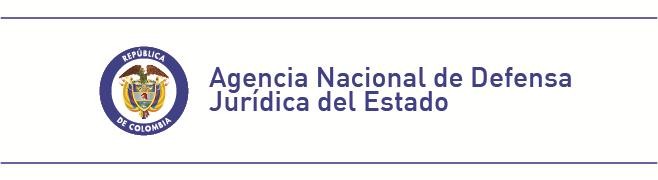 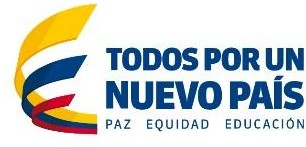 Reglamento Operativo Contrato de Préstamo N° xxxReglamento Operativo del Programa de Fortalecimiento de la Agencia Nacional de Defensa Jurídica del Estado de ColombiaCO-L1251Contrato de Préstamo N° xxxEl presente reglamento establece las normas y procedimientos generales que deben seguir todos los participantes en la ejecución del Programa de Fortalecimiento a la Defensa Jurídica del Estado, financiado con los recursos del Contrato de Préstamo No. XXX, suscrito por el Gobierno de Colombia con el Banco Interamericano de Desarrollo.Bogotá, D.C. Noviembre  2019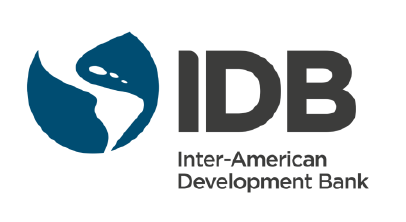 Reglamento Operativo Contrato de Préstamo N° XXTABLA DE CONTENIDOReglamento Operativo Contrato de Préstamo N° XXXANEXOSSon parte integrante del presente Reglamento Operativo los siguientes Anexos:Anexo I	Contrato de Préstamo No. XX y sus anexosAnexo II	Matriz de Resultados del ProgramaAnexo III	Plan de Ejecución del Programa (PEP) – Plan Operativo Anual (POA)Anexo IV	Manual Financiero y Contable del ProgramaAnexo V	Términos de Referencia del equipo de la Unidad Ejecutora del ProgramaReglamento Operativo Contrato de Préstamo N° XXX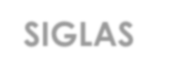 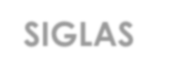 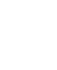 Reglamento Operativo Contrato de Préstamo N° XXXINTRODUCCIÓNEl Reglamento Operativo del Programa – ROP se constituye en instrumento indispensable para la gestión del Programa de Fortalecimiento de la Agencia Nacional de Defensa Jurídica del Estado, que hace viable el cumplimiento de los objetivos del mismo, así como de los acuerdos suscritos entre el Banco Interamericano de Desarrollo y la República de Colombia.El Reglamento establece los mecanismos, procedimientos, instancias, responsabilidades y normas que deben seguirse para la ejecución del Programa. Es por tanto un documento necesario para orientar la gestión de la Unidad Ejecutora y de las dependencias involucradas.El ROP está compuesto por cuatro capítulos: (i) descripción general del Programa; (ii) estructura organizativa e instancias de coordinación interinstitucional; (iii) ejecución del Programa; (iv) esquema de articulación y ejecución del programa.El contenido del Reglamento puede ser modificado con el fin de adaptarlo a nuevos procedimientos que sea necesario implementar. Sin embargo, las modificaciones deberán surtir el trámite de “No objeción” ante el Banco Interamericano de Desarrollo. Reglamento Operativo Contrato de Préstamo N° XXXPROGRAMA DE FORTALECIMIENTO DE LA AGENCIA NACIONAL DE DEFENSA JURÍDICA DEL ESTADO - ANDJEDESCRIPCIÓN DEL PROGRAMAANTECEDENTESEl artículo 90 de la Constitución Política de 1991 estableció el régimen de responsabilidad estatal por acciones, omisiones o hechos imputables a la administración por la generación de un daño antijurídico. Si bien a partir de la introducción de este régimen el país avanzó en desarrollos normativos e institucionales, esto no fue suficiente. A partir de esa fecha, se generó un incremento de litigios que el Estado no estaba preparado, enfrentando un crecimiento en pagos por concepto de sentencias y conciliaciones en su contra pasando de US$106 millones en el 2000 a US$137 millones en el 2010. En mayo de 2011, la ley 1444 le dio facultades extraordinarias al Presidente de la República para modificar la estructura de la Administración Pública. En ese sentido y mediante Decreto 4085 de 2011 se crea una Agencia especializada en la Defensa Jurídica del Estado con los siguientes propósitos:Prevenir el daño antijurídico.Mejorar la defensa jurídica ante los tribunales.Reducir los riesgos patrimoniales para el Estado.En 2012 el gobierno solicitó apoyo al Banco que se materializó en el diseño del Programa de Fortalecimiento a la Defensa Jurídica (2755/OC-CO) con el objetivo de fortalecer la defensa jurídica del Estado. Desde su creación hasta finales de 2018 la ANDJE ha avanzado en: (i) desarrollar el sistema de información litigiosa del Estado - eKOGUI; (ii) diseñar y acompañar la implementación de políticas de prevención, conciliación y defensa del Estado; y, (iii) intervenir de manera directa en casos llegando a una tasa de éxito del 86% en estos casos. El impacto de estas medidas en ahorros fiscales ha sido de más de US$24.751 millones entre 2013 y 2018.Sin embargo, estimaciones recientes establecen que el número de demandas y montos de las pretensiones siguen siendo un asunto relevante para las finanzas públicas. A diciembre de 2018, la ANDJE identificó 398.064 demandas activas por US$120.000 millones en pretensiones (ver Gráfico 1). En materia internacional, las controversias de inversión con empresas extranjeras aumentaron de manera significativa en un período de 18 meses pasando de US$3.100 millones en junio de 2017 a US$5.800 millones a diciembre de 2018. El presente programa busca contribuir al fortalecimiento de las capacidades de la ANDJE y a su vez el Sistema de Defensa Jurídica (SDJ) del país dando continuidad a los esfuerzos del país en la materia que han contado con el apoyo del Banco buscando fortalecer la sostenibilidad de los resultados alcanzados por el Programa 2755-OC/CO.Reglamento Operativo Contrato de Préstamo N° XXXOBJETIVOSEl objetivo del programa es contribuir al fortalecimiento de la eficiencia de la ANDJE y las entidades del SDJ del Estado en términos de ahorros potenciales reales sobre la relación condena/pretensiones. Esto incluye tres objetivos específicos: generar mejoras en la eficacia de las herramientas de gestión de la ANDJE; generar mejoras en la cobertura de los procesos en los que interviene la ANDJE; y generar mejoras en la transferencia de conocimiento para la ANDJE y las entidades que hacen parte del SDJ. COMPONENTESComponente 1. Fortalecimiento de las capacidades de la ANDJE para mejorar la eficiencia de las entidades del nivel nacional que hacen parte del SDJ (US$8,2 millones). Se busca mejorar la eficacia de las herramientas de gestión, así como la cobertura en los procesos que interviene la ANDJE. Se financiará: (i) diseño e implementación del Modelo Integral de Gestión por Resultados para la Defensa Jurídica; que incluye: (a) diagnóstico tomando como base insumos identificados (diseño de arquitectura organizacional; dimensionamiento del tamaño y proyección de la defensa jurídica en Colombia análisis de procesos trasversales, caracterización de grupos de interés y entidades del SDJ, proceso de gestión de casos, indicadores de resultado para tablero de seguimiento de toda la Agencia, estructuración de herramientas financieras y talento humano, mecanismos de coordinación con el SDJ, relación con Modelo Integrado de Planeación y Gestión, gestión de riesgos y alertas, gestión de cambio en función del SDJ) y estudio comparado para establecer benchmarks y buenas prácticas en 3 niveles: internacional, nacional y local; (b) validación y pilotaje modelo propuesto; y (c) ajuste e implementación por fases; (ii) diseño e implementación de arquitectura institucional y, portafolio de productos y servicios para las entidades que hacen parte del SDJ; (a) desarrollo del modelo de arquitectura institucional (con base en resultado diagnóstico actividad (i.a.), diseño de arquitectura de datos, institucional y tecnológica con base en hitos definidos y diseño de arquitectura de integración e interoperabilidad; (b) diagnóstico y optimización de portafolio actual; y (c) diseño e implementación de modelo de gestión de grupos de interés y relacionamiento (CRM), sistema de gestión de casos, expediente electrónico.Componente 2. Fortalecimiento de la gestión del conocimiento basado en evidencia del SDJ del Estado (US$5,8 millones). Se busca mejorar la transferencia del conocimiento para la ANDJE y las entidades que hacen parte del SDJ. Se financiará: (i) fortalecimiento de arquitectura de los sistemas de información de la Agencia incluyendo el desarrollo de módulos misionales: prevención, defensa internacional, extensión de jurisprudencia; (ii) desarrollo de herramientas de análisis predictivo y prospectivo para aumentar las eficiencias en el uso de la información que incluya: (a) diagnóstico con identificación de requerimientos, análisis de costos, identificación de herramientas tecnológicas que incorporen capacidades nuevas para análisis predictivo y prospectivo y su desarrollo; y (b) diagnóstico de calidad, completitud, oportunidad y homologación de datos; (iii) diagnóstico con identificación de requerimientos, análisis de costos, desarrollo e implementación de arquitectura de integración e interoperabilidad; y diseño y desarrollo herramienta de georreferenciación; (iv) diagnóstico, optimización e implementación de estrategia de conocimiento; (v) ciberseguridad e Infraestructura servicios TIC: (a) desarrollo de protecciones de ciberseguridad; y (b) adquisición de infraestructura y servicios TIC. Reglamento Operativo Contrato de Préstamo N° XXXINDICADORES CLAVE DE RESULTADO3Los indicadores claves de la operación, los cuales se encuentran incluidos en la Matriz de Resultados se refieren a:Aumento de la eficacia de las herramientas de defensa jurídica del Estado medido por el porcentaje de información de conciliaciones prejudiciales en eKOGUI  actualizados (R1.1.). Aumento en la cobertura de procesos en los que interviene la ANDJE medido por el porcentaje de casos con mayores pretensiones en los que logra intervenir; (R.2.1). Aumento en la transferencia de conocimiento para la ANDJE y las entidades que hacen parte del SDJ medido a través de la certificación en herramientas de defensa jurídica del Estadopara mujeres (R.3.1).Al respecto ver Anexo III – Matriz de Resultados del ProgramaReglamento Operativo Contrato de Préstamo N° XXXESTRUCTURA	ORGANIZATIVA	E	INSTANCIAS	DE	COORDINACIÓN INTERINSTITUCIONALEn el siguiente diagrama se presenta el esquema de ejecución del Programa, incluyendo las relaciones de dependencia jerárquica y las relaciones de apoyo y colaboración.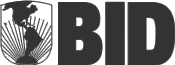 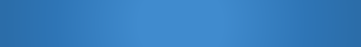 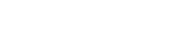 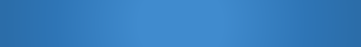 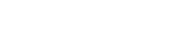 ••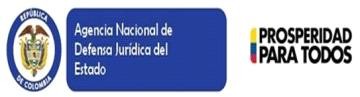 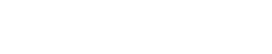 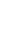 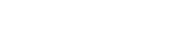 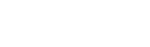 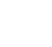 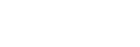 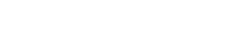 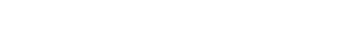 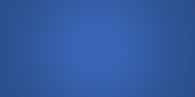 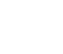 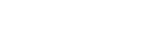 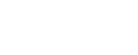 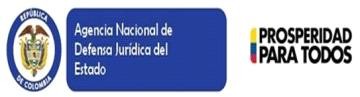 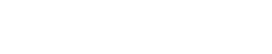 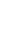 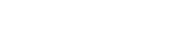 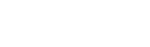 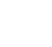 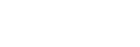 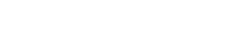 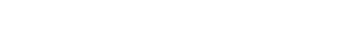 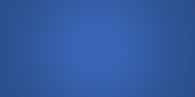 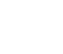 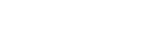 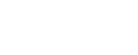 •••Coordinador Unidad Ejecutora ProgramaEspecialista en compras y contrataciónEspecialista Financiero	 Especialista en monitoreo y evaluaciónde proyectos	Especialista en Tecnologías de Información y Comunicaciones - TICAspectos InstitucionalesPrestatario y organismo ejecutorLa República de Colombia será el prestatario y el organismo ejecutor será la Agencia Nacional de Defensa Jurídica del Estado.Marco legalEl marco legal del Programa lo constituyen el Contrato de Crédito No (XXX). y sus modificatorios, las políticas de adquisición de bienes (Documento GN-2349-9) y las políticas para la selección y contratación de consultores (Documento GN- 2350-9) y demás instructivos del Banco Interamericano de Desarrollo; el presente Reglamento Operativo (ROP) y la legislación local vigente en cuanto no se oponga a la normativa del BID.Reglamento Operativo Contrato de Préstamo N° XXXEsquema general de ejecución y administración del proyectoComité de Gestión del Programa El Comité de Gestión del Programa (CGP) está integrado por el Director General de la Agencia Nacional de Defensa Jurídica del Estado, quien lo preside, el Secretario General y el Coordinador de la Unidad Ejecutora del Programa, quien actuará como Secretario Técnico. Los directores de Políticas y Estrategias, Gestión de la Información y Defensa Jurídica de la ANDJE y un funcionario en representación del Banco Interamericano de Desarrollo asistirán con voz, pero sin voto. A las sesiones del Comité podrán ser invitados los funcionarios de la Agencia que se consideren relevantes para lograr los objetivos del Programa.Funciones del Comité de Gestión del Programa Coordinar el avance general del Programa.Dar lineamientos estratégicos para actualizar los planes de ejecución del programa.Informarse acerca de los resultados de las auditorias y evaluaciones del programa y facilitar la implementación de las recomendaciones que sean sugeridas.Disponer la participación de otras dependencias o servidores públicos de la Agencia Nacional de Defensa Jurídica del Estado, en la ejecución de las actividades del programa.Supervisar el cabal cumplimiento de los compromisos asumidos en el contrato de préstamo.Las demás que se deriven de su condición de instancia coordinadora del programa.Reuniones y decisionesEl Comité de Gestión del Programa se reunirá en forma ordinaria dos (2) veces al año y extraordinariamente, cuando así lo disponga el Director de la Agencia. El orden del día será preparado por el Secretario Técnico, previo a la reunión, y remitido a cada uno de los miembros. Las decisiones se adoptarán por mayoría absoluta de votos.Unidad Ejecutora del Programa (UEP)Para cumplir con sus funciones la UEP contará con un Coordinador General del Programa y un equipo de expertos calificados que ejercerán funciones administrativas y técnicas en desarrollo del Programa.Reglamento Operativo Contrato de Préstamo N° XXXFunciones de la Unidad Ejecutora (UEP)	Liderar la formulación, seguimiento y evaluación de los proyectos que deban ser financiados con los recursos del programa y verificar el cumplimiento de los objetivos y metas establecidos en el mismo.Promover y hacer seguimiento para que los tramites presupuestales se realicen oportunamente y por los montos requeridos para garantizar la adecuada ejecución del proyecto.Brindar asistencia, asesoría y apoyo a las dependencias de la Agencia Nacional de Defensa Jurídica del Estado encargadas de definir los aspectos técnicos para la ejecución del Programa.Preparar los informes y documentos que sean requeridos por el Comité de Gestión del Programa, relacionados con el estado, avance y ejecución del Programa de Fortalecimiento de la Defensa Jurídica del Estado.Formular recomendaciones al Comité de Gestión del Programa relacionadas con la ejecución del Programa y la adopción de los ajustes que se estimen conducentes.Realizar el seguimiento a la ejecución de los recursos asignados al programa, con el objeto de facilitar los propósitos del proyecto en tiempo y forma al preparar los informes y reportes que corresponda someter a consideración del Comité de Gestión del Programa.Contribuir para que en la Agencia se mantengan adecuados sistemas de administración y pago de contratos, registros contables, financieros, de control interno y de archivo de la documentación soporte de las transacciones.Participar con las diferentes dependencias de la Agencia Nacional de Defensa Jurídica del Estado en el estudio y evaluación de las iniciativas que se presenten en materia de desarrollo institucional, relacionadas con el Programa y su ejecución.Asesorar y apoyar la preparación de los estudios técnicos, jurídicos, financieros y administrativos necesarios para la elaboración de documentos de licitación, solicitudes de propuesta, términos de referencia, minutas y demás documentos relacionados con los procesos de contratación que deba adelantar la Entidad con cargo a los recursos asignados al Programa, conforme a los criterios, políticas y procedimientos señalados por el Banco.Proponer, cuando necesario, la modificación y/o adecuación de los planes de adquisiciones al Banco para su aprobación; mantenerlos al día en los medios electrónicos en los cuales han sido publicados (del Banco y de CCE).Elaborar los DDL, SP y demás documentación de los procesos de selección y contratación de consultorías, adquisición de bienes y servicios y someterlos a la no objeción previa del Banco.Apoyar la evaluación jurídica, técnica, económica y financiera de las ofertas y propuestas que presenten los oferentes para la ejecución de los recursos del Programa, en lo relacionado con dichos recursos.Reglamento Operativo Contrato de Préstamo N° XXXSupervisar la provisión, uso, mantenimiento y conservación de los bienes, equipos y materiales, sin perjuicio del ejercicio de la supervisión contractual propia de la ANDJE.Coordinar las solicitudes de desembolso con la dependencia competente del Ministerio de Hacienda y Crédito Público.Actuar como interlocutor entre el Banco y las dependencias de la Agencia que tienen a su cargo la ejecución de los planes de acción y los trámites de carácter administrativo, operativo y financiero.Mantener desde el inicio de la operación una estrecha coordinación con la Representación del Banco en Colombia para asegurar total concordancia entre los procedimientos internos de control contable y financiero y los utilizados por el Banco.Preparar la documentación y efectuar los trámites de solicitudes de desembolsos del financiamiento y presentar las respectivas justificaciones de gastos elegibles del programa de acuerdo con lo establecido en los procedimientos del Banco.Asegurarse que se elaboren en forma mensual y se presenten anualmente los estados financieros auditados conforme a los procedimientos del Banco, y en las fechas requeridas.Proveer información financiera y contable del Programa de acuerdo con los requerimientos del Banco.Asegurar que se elabore y se mantenga actualizado el flujo de caja para atender en forma oportuna los pagos a proveedores y contratistas.Asegurar que se elabore en forma mensual la conciliación de la cuenta especial del proyecto.Contratar de forma oportuna los servicios de auditoría, procurando de forma plurianual (plazo de ejecución del proyecto).Elaborar los informes periódicos relacionados con la ejecución, Plan de Ejecución del Programa, Plan de Adquisiciones.Preparar los demás informes y documentos que sean requeridos por el Banco relacionados con el estado de avance y ejecución del Programa.Las demás que le sean asignadas por el Director de la Agencia y/o el Banco Interamericano de Desarrollo para la debida ejecución del Programa.Conformación de la Unidad Ejecutora del Programa - UEPEl equipo de la Unidad Ejecutora del Programa está conformado por un coordinador general, que tiene a su cargo velar por el cumplimiento de las funciones asignadas a la UEP, con el apoyo de un especialista financiero, un especialista en monitoreo y evaluación de proyectos, un especialista en compras y contrataciones, un especialista en tecnologías de información y telecomunicaciones y un auxiliar administrativo. Las funciones detalladas del equipo de la UEP, se encuentran en el Anexo VI que forma parte de este ROP.Reglamento Operativo Contrato de Préstamo N° XXXEJECUCIÓN DEL PROGRAMADependencias de la ANDJE que intervienen en la ejecución del Programa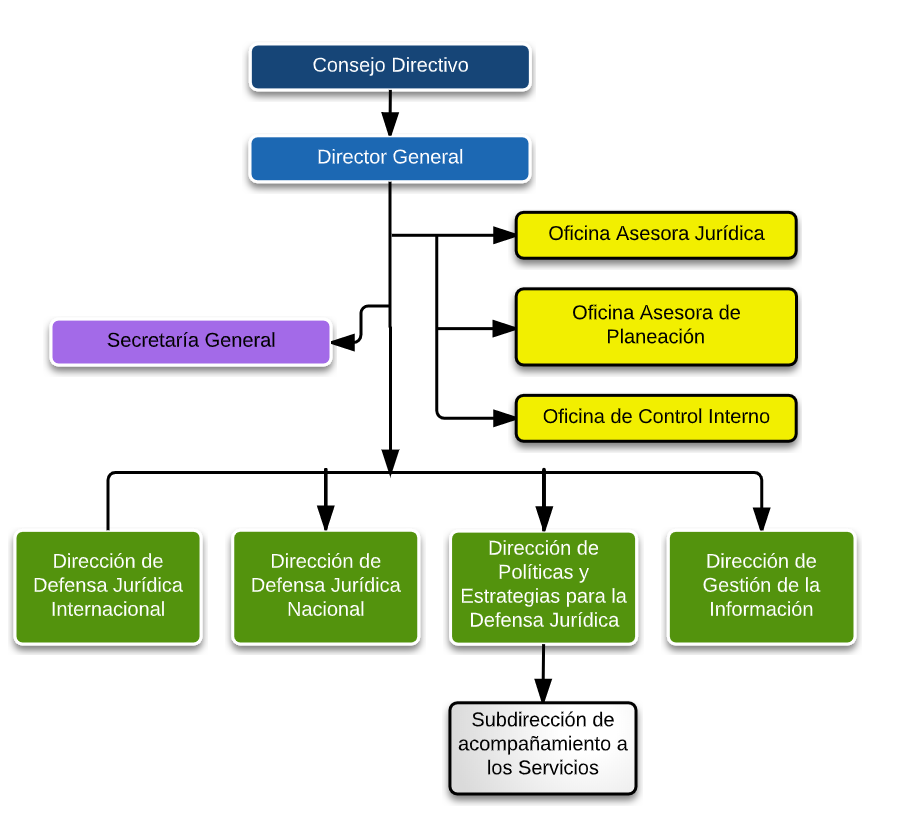 Reglamento Operativo Contrato de Préstamo N° XXXGestión Financiera y AdministrativaLa gestión financiera del programa debe adelantarse de conformidad con los Requisitos de Gestión Financiera establecidos en el contrato de Préstamo XX, sus documentos modificatorios y las Políticas y procedimientos del BID y la normatividad vigente en Colombia en materia financiera y contable siempre y cuando no contradiga las políticas del Banco.Planeación Operativa y FinancieraLa planeación de actividades se efectuará a través del Plan de Ejecución del Programa (PEP) y del Plan Operativo Anual (POA) el cual podrá ser modificado de acuerdo con las circunstancias del momento, las cuales deberán estar debidamente justificadas.El PEP debe abarcar el plazo de ejecución del Programa, y su estructura debe reflejar el desarrollo del ciclo de los proyectos teniendo en cuenta los componentes y productos establecidos en la matriz de resultados del Programa. El PEP deberá contar con la “No objeción del Banco”. En el PEP se identificarán los productos e hitos específicos dentro de cada componente, las actividades que se llevarán a cabo, el cronograma correspondiente y el presupuesto respectivo, información necesaria para cumplir con las metas establecidas en la matriz de resultados del programa.Por su parte, el POA corresponde a las actividades programadas para la ejecución, debe contener como mínimo: (i) programación detallada de actividades; (ii) debe reflejar la estructura de componentes y productos del Programa, acorde con la estructura de la Matriz de Resultados; (iii) hitos del programa con el fin de medir su avance; (iv) presupuesto de ejecución por componente y producto; y (v) Responsables de las diferentes actividades.El POA se revisará semestralmente por parte del BID y la ANDJE con el fin de examinar el grado de cumplimiento de los objetivos y resultados del programa, analizar los problemas que se hayan presentado en la ejecución y acordar los ajustes pertinentes.Reglamento Operativo Contrato de Préstamo N° XXXPor último, como parte de los instrumentos indispensables para la planeación administrativa y financiera, se encuentra el PEP, POA, Plan de Adquisiciones (PA) y Plan de Pagos y Planificación de Desembolsos: (i) los contratos para la adquisición de bienes y servicios y los de consultoría requeridos para ejecutar el Programa; y (ii) los métodos propuestos para las contrataciones de bienes y para la selección de los consultores. La ANDJE deberá actualizar el PA anualmente, paralelamente con las evaluaciones anuales previstas y junto con el PEP.Gestión desembolsosGestión primer desembolsoPara la realización del primer desembolso se deben cumplir las condiciones contractuales especiales previas, las cuales se relacionan a continuación:Evidencia de que se haya creado el CGP y designado su composición de conformidad con las normas legales correspondientes y lo establecido en el ROPEvidencia de que se ha designado a los miembros de la UEP de conformidad con los perfiles y términos de referencia incluidos en el ROP y acordados previamente con el BancoEvidencia de que el ROP haya sido aprobado y entrado en vigencia de conformidad con los términos y condiciones aprobados previamente por el Banco Condiciones previas establecidas en el Artículo 4.01 de las Normas Generales, las cuales son:Que el Banco haya recibido uno o más informes jurídicos fundados que establezcan, con señalamiento de las pertinentes disposiciones constitucionales, legales y reglamentarias, que las obligaciones contraídas por el Prestatario en el contrato y las del Garante en el Contrato de Garantías.Que el Prestatario, por sí o por medio del Organismo Ejecutor, en su caso haya designado uno o más funcionarios que puedan representarlo en todos los actos relacionados con la ejecución de ese Contrato y haya hecho llegar al Banco ejemplares auténticos de las firmas de dichos representantes. Si se designara dos o más funcionarios, corresponderá señalar si los designados pueden actuar separadamente o si tiene que hacerlo de manera conjunta.Que el Prestatario, por sí o por medio del Organismo Ejecutor, en su caso haya demostrado al Banco, que se han asignado los recursos suficientes para atender, por lo menos durante el primer año calendario, la ejecución del proyecto, de acuerdo con el cronograma de inversión. Cuando el Préstamo financie la continuación de una misma operación, cuya etapa o etapas esté financiando el Banco, la Obligación establecida no será aplicable.Que el Prestatario, por sí o por medio del Organismo Ejecutor, en su caso, haya preparado un informe al Banco inicial preparado de acuerdo con los lineamientos que señale el Banco, el cual debe comprender: (i) un plan de ejecución; (ii) un calendario o cronograma; (iii) un cuadro de origen y aplicación de fondos en el que conste el calendario de inversión detallado, de acuerdo con las categorías de gasto indicadas en el contrato y el señalamiento de los aportes anuales necesarios de las distintas fuentes de fondos con los cuales se financia el proyecto; (iv) el contenido que deben tener los informes de progreso a que se refiere el Artículo 8.03 de las Normas Generales.Reglamento Operativo Contrato de Préstamo N° 2755 OC/COQue el Prestatario o el organismo Ejecutor haya demostrado que cuenta con un sistema de información financiera y una estructura de control interno adecuada para los propósitos indicados en el Contrato.Gestión Documental5 Peticiones, Quejas, Reclamos y Solicitudes,Reglamento Operativo Contrato de Préstamo N° 2755 OC/COGestión de Adquisiciones6 Ver Proceso de Mejora ContinuaSeguimiento y Monitoreo7 Ver Proceso de Mejora ContinuaReglamento Operativo Contrato de Préstamo xxx-OC/COSeguimiento y EvaluaciónPara el seguimiento y evaluación del Programa se tomarán en cuenta las metas y los indicadores de avance que han sido definidos en conjunto con la ANDJE, los cuales están precisados en la Matriz de Resultados del Programa. Se prevé realizar una evaluación intermedia y otra final. El objetivo de estas evaluaciones será establecer el grado de avance y cumplimiento de los indicadores, resultados y metas previstas, así como formular recomendaciones, proponer acciones correctivas y establecer buenas prácticas y lecciones aprendidas. La UEP contratará consultores externos para la realización de dichas evaluaciones, que deberán considerar los siguientes aspectos: (i) el cumplimiento de las metas que se establecieron en el Plan de Ejecución del Programa (PEP), según el cronograma de actividades definido para la realización de los componentes; (ii) los avances en la implementación de las actividades definidas en la Matriz de Resultados; y (iii) las recomendaciones que sean necesarias incluyendo ajustes de los montos de recursos asignados a cada componente de la operación, a fin de asegurar el mejor cumplimiento de los objetivos del programa.Para el presente programa se ha diseñado un PA que cubre los primeros 18 meses, el cual se espera administrar a través del Sistema de Ejecución de Planes de Adquisiciones – SEPA, plataforma implementada por el BID. Los objetivos para manejar el PA por medio de esta herramienta son: (i) conocer el detalle específico de cada uno de los contratos financiados por el Programa; y (ii) conocer el progreso en la ejecución del mismo. La utilización de esta herramienta facilita la gestión y seguimiento de los proyectos a los integrantes del equipo ejecutor, dado que permite no sólo planificar las actividades sino hacer un adecuado seguimiento al presupuesto integral del programa. De la misma manera, por medio del sistema se puede obtener información relevante acerca de la eficiencia en los procesos de adquisiciones y administración de los contratos. En resumen, la herramienta será un instrumento de gestión para todas las adquisiciones del proyecto.Reuniones de seguimientoPor parte del Banco, la supervisión de la ejecución del programa estará a cargo de la Representación en Colombia y de la División de Innovación para el Servicio al Ciudadano. Se realizarán dos reuniones de seguimiento anuales, en las cuales seReglamento Operativo Contrato de Préstamo N° discutirá: (i) el avance de las actividades identificadas en el PEP; (ii) el nivel de cumplimiento de los indicadores establecidos en la Matriz de Resultados para cada componente; y (iii) el PEP para el año siguiente y el PA de los siguientes 18 meses.ANDJEAgencia Nacional de Defensa Jurídica del EstadoBIDBanco Interamericano de DesarrolloCGPComité de Gestión del ProgramaCDPCertificado de Disponibilidad PresupuestalCUEPCoordinador Unidad Ejecutora del ProgramaDDLDocumentos de LicitaciónDNPDepartamento Nacional de PlaneaciónESEvaluación y seguimientoGCGestión ContractualGPGestión PresupuestalOAJOficina Asesora JurídicaOAPLOficina Asesora de PlaneaciónPAPlan de AdquisicionesPACPrograma Anual de CajaPEPPlan de Ejecución del ProgramaPOAPlan Operativo AnualROPReglamento Operativo del ProgramaSEPASistema de Ejecución de Planes de AdquisicionesSGSecretaría GeneralSPSolicitud de PropuestasTDRTérminos de ReferenciaUEPUnidad Ejecutora del ProgramaNOMBREPrograma de Fortalecimiento de la Agencia Nacional de Defensa Jurídica del EstadoORGANISMO EJECUTOR:Agencia Nacional de Defensa Jurídica del EstadoCOSTOUS$15.000.000VIGENCIAXXPROCESOGestión FinancieraOBJETIVOAdministrar los recursos e información financiera de acuerdo con las necesidades de la ANDJE, a través de mecanismos de ejecución, seguimiento y registro de los recursos e información administrada.ALCANCEEl proceso inicia con la elaboración del Plan Anualizado de Caja – PAC, continúa con la ejecución del presupuesto y el registro de las operaciones contables y termina con la generación de los Estados Contables e informes del Programa.RESPONSABLESecretaria General - Grupo Interno de Trabajo de Gestión Financiera –Coordinador UEP y Especialista Financiero UEPPROCESOGestión desembolsosOBJETIVOContar con los recursos del Crédito para las actividades planteadas en el Programa.ALCANCEInicia con el cumplimiento de las condiciones previas para el primer desembolso y termina con el último desembolso de los recursos del crédito.RESPONSABLEUnidad Ejecutora del ProgramaPROCESOGestión DocumentalOBJETIVOAdministrar y mantener la documentación producida y recibida por la entidad y necesaria para su operación, a través de la definición de los estándares documentales y las actividades administrativas y técnicas orientadas a su manejo y organización de acuerdo.ALCANCEEl proceso inicia con la recepción de la correspondencia y de los documentos necesarios para la operación de la entidad, una vez incorporados los documentos en el sistema de gestión documental, tanto el registro de la entrada como los documentos en formato digital, se distribuyen a través del sistema de gestión documental a las diferentes dependencias de la entidad; estos documentos ya distribuidos son el insumo para desarrollar los diversos procesos misionales, estratégicos, de evaluación y apoyo.El proceso de gestión documental continúa aquí, administrando los documentos según los estándares definidos por este proceso, teniendo como resultado los documentos organizados para la consulta y conservación de la memoria institucional. Finalmente, el proceso dispone sus recursos en el envío de correspondencia para el cumplimiento de las solicitudes y los requisitos de los clientes de la Agencia.Los documentos del Programa se administrarán teniendo en cuenta las políticas generales de archivo de la ANDJE. No obstante, se dispondrá lo necesario para garantizar los requerimientos de conservación e inspección a que se refiere el contrato de préstamo y las Políticas del Banco Interamericano de DesarrolloRESPONSABLESecretaria GeneralPROCESOGestión AdquisicionesOBJETIVOAdelantar el proceso de adquisición de bienes, obras y/o servicios para la ANDJE, a través de los mecanismos definidos para la selección, formalización, ejecución y liquidación, enmarcados en la normatividad vigente del Banco Interamericano de Desarrollo BID.ALCANCEEl proceso inicia con la identificación de la necesidad dentro de la Agencia. La UEP determina la modalidad de selección del proceso, la realización del proceso de selección que corresponda, una vez finalizado se materializa a través de la suscripción de contratos o convenios, así como las aceptaciones de las ofertas y finaliza con la entrega de los resultados de la adquisición del bien o servicio a quienes inicialmente presentaron el requerimiento.RESPONSABLESecretaría General, Unidad Ejecutora del Programa, Especialista en AdquisicionesPROCESOSeguimiento y MonitoreoOBJETIVORealizar actividades de seguimiento y monitoreo del Programa para lograr los objetivos y metas del mismo en tiempo y forma.ALCANCEEl proceso inicia con el diseño y puesta en marcha de un sistema de evaluación y seguimiento; se materializa con la presentación de los avances del Programa y termina con la presentación de los informes de ejecución al BID, utilizando herramientas tales como la Matriz de resultados, PEP, POA, PA y matriz de riesgosRESPONSABLECoordinador UEP y Especialista en evaluación y monitoreo